*南简报N024号第8期南安市统计局  编                       2023年5月10日南安市2023年第一季度基本单位名录库分析后疫情时代的经济形势机遇与挑战并存。一方面市场不稳定不确定性增多，企业的关停潮，局面严峻复杂，市场信心不足；另一方面，疫情阴霾逐渐远去，各行各业百废待兴，行业出现大量空缺，市场准入门槛降低的同时消费潜力亟需释放。面对新的经济形势，分析基本单位名录库现存基本单位的产业结构，以期为南安市发展方向提供路径探索。一、南安市2023年第一季度基本情况（一）基本单位情况。全市名录库共有法人单位75013个，占全部单位比重97.0%，其中四上法人2285个，占比3%。产业活动单位2349个，占全部法人单位比重3.0%。法人单位数量较多但四上法人占比不高，基本单位发展质量有待提升。（二）法人单位分机构类型看。全市企业法人单位72525个，占全部法人单位比重96.7%；事业单位法人561个，机关法人72，社会团体,432个，民办非企业单位337，基金会22个，居委会49个，村委会376个，农民专业合作社546个，农村集体经济组织1个，其他组织机构92个。企业法人数量大，经济相对发达，工商繁荣。（三）法人单位分产业看。全部法人单位中，第一产业法人单位2302个，占比3.1%；第二产业法人单位24555个，占比32.7%;第三产业法人单位48156个，占比64.2%；四上法人单位第一产业4个，占比0.2%，第二产业1428个，占比62.5%，第三产业853个，占比37.3%。整体发展结构上看，第二产业、第三产业法人数量占比高，工业生产具备规模，营商环境良好；产业发展质量上看，第二产业远远优于第一产业、第三产业。（四）法人单位分行业门类看。全部法人单位中，制造业21658个，占比28.9%；建筑业2744个，占比3.7%；批发和零售业30576个，占比40.8%；房地产业856个，占比1.1%；信息传输、软件和信息技术服务业2476个，占比3.3%；租赁和商务服务业4866个，占比6.5%；科学研究和技术服务业2839个，占比3.8%。四上法人中制造业1248个，占比54.6%，高于全部法人25.7个百分点；建筑业161个，占比7.0%，高于全部法人3.4个百分点；批发和零售业534个，占比23.4%，低于全部法人17.4个百分点；房地产业86个，占比3.8%，高于全部法人2.6个百分点；信息传输、软件和信息技术服务业2个，占比0.1%，低于全部法人3.2个百分点；租赁和商务服务业44个，占比1.9%，低于全部法人4.6个百分点；科学研究和技术服务业9个，占比0.4%，低于全部法人3.4个百分点。行业门类整体结构上看，制造业数量、质量远超服务业，同时批发和零售业的质量也远低于制造业行业发展不均衡问题较为突出，生产与消费不协调。二、建议（一）突出工业规模优势，拉动产业链稳步升级。一是支持本地龙头企业做大做强，加强研发创新，竖立行业标杆，全面提升核心竞争力，带动产业链上下游延伸，增强行业竞争力。二是支持企业做细做精，引导本地产业链下游的配套企业、代工企业专注细分领域，壮大“专精特新”企业队伍。三是持续做好纾困解难，稳定市场预期，提振市场信心，激发市场活力，推动减税降费等一系列惠企政策落地见效，为中小微企业护航。（二）补齐第三产业短板，促进供应链生态进化。一是引导本地企业积极参与，支持举办各类文旅消费促进活动，鼓励创新文旅消费促销模式和营销手段，同时政府加大宣传力度、创新宣传方法、拓宽宣传对象，积极引流支撑本地社消，促进消费扩容提质。二是聚焦深度融合，依托工业规模优势，背靠厦漳泉都市圈规划，紧扣新兴服务业、生产性服务业发展目标，借势借力加快集聚高端服务业资源要素，加快高技术服务业与先进制造业深度融合，促进数字经济和实体经济深度融合，加快传统服务业向现代服务业转型，持续推动信息传输、软件和信息技术服务业，科学研究和技术服务业在规模、质量、发展效益上的快速提升，加快建设新兴服务业创新集群，形成具有一定产业量级和能级的优势产业集群。三是密切关注重点企业变化情况及趋势，及时梳理阻碍服务业产业链供应链运行的困难与问题，研究出台更有针对性的举措，同时深入对各重点企业开展调研走访工作，主动跟踪企业需求，全力以赴助企纾困、培优壮大，积极引导重点企业扩展市场，从要素保障、改革赋能、公平公正等方面持续优化服务水平，促进服务业经济运行走稳走强，打造更具竞争力的服务业开放高地。  （三）汰换低端无效供给，引导价值链重组升华。一是积极进行市场调查，及时主动公开市场信息，让市场更加透明化，同时维护市场秩序，保证市场的公平公正，为企业创造良好的营商环境。二是积极践行新发展理念，持续推进供给侧结构性改革，加速新旧动能转化，帮助企业积极转型，逐步淘汰低端落后的产品和服务，将资源倾斜向高质量产品和服务。三是积极引导新兴企业更换赛道，填充行业空缺，生产、提供市场所欠缺的消费者所需要的产品和服务，避免过度竞争的同时丰富市场供给以满足市场需求。（南安市统计局　蔡荣江）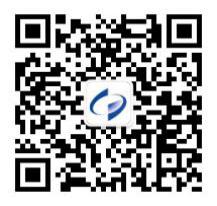 扫码关注南安市统计局行业门类代码法人单位法人单位四上法人四上法人行业门类占比之差行业门类代码数量：个占比数量：个占比行业门类占比之差农、林、牧、渔业A24953.3%40.2%-3.2%采矿业B560.1%20.1%0.0%制造业C2165828.9%124854.6%25.7%电力、热力、燃气及水生产和供应业D1640.2%170.7%0.5%建筑业E27443.7%1617.0%3.4%批发和零售业F3057640.8%53423.4%-17.4%交通运输、仓储和邮政业G11231.5%421.8%0.3%住宿和餐饮业H5840.8%562.5%1.7%信息传输、软件和信息技术服务业I24763.3%20.1%-3.2%金融业J1150.2%00.0%-0.2%房地产业K8561.1%863.8%2.6%租赁和商务服务业L48666.5%441.9%-4.6%科学研究和技术服务业M28393.8%90.4%-3.4%水利、环境和公共设施管理业N3080.4%221.0%0.6%居民服务、修理和其他服务业O9691.3%180.8%-0.5%教育P8491.1%140.6%-0.5%卫生和社会工作Q2060.3%70.3%0.0%文化、体育和娱乐业R10141.4%100.4%-0.9%公共管理、社会保障和社会组织S11151.5%90.4%-1.1%合计--75013100.0%2285100.0%--